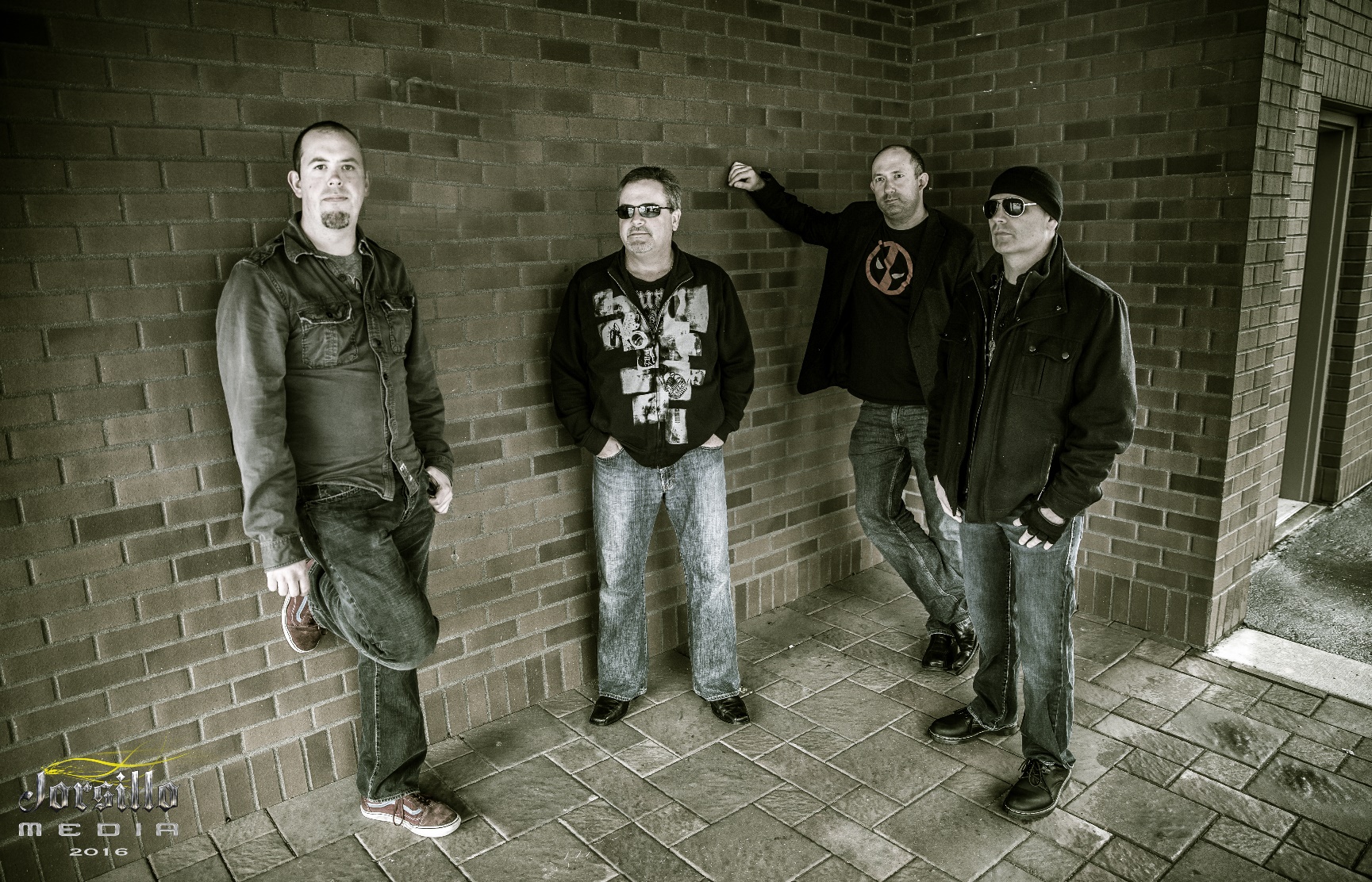 www.pastcurfew.bandPast Curfew is the Seattle area's hottest hard rock and alternative rock tribute band, performing all the radio-friendly hits audiences know and love.  Our professionalism, enthusiasm for live performance, and faithful renditions of beloved songs earn us frequent praise from both audience members and venue staff alike.  We keep crowds moving, dancing, and rocking out well past their bedtime, and we work hard to ensure we get invited back to play again!There’s a lot more to a gig than just showing up and playing music.  It takes advance planning, relentless promotion (both online and offline), reliable high-quality gear, knowledge of live sound engineering, and a hundred other things.  Whether the gig is a dive bar, a backyard house party, an outdoor festival, a corporate event, or a high-end casino with a huge stage and house sound, we have the experience, skills, and equipment to put on a successful and memorable show.Find us on the web:http://www.pastcurfew.bandOr check us out on Facebook:http://www.facebook.com/pastcurfewbandFor booking, contact Jeff Hall:info@pastcurfew.band425-478-0085Some Previous Satisfied CustomersPast Curfew never plays the same show twice!  We craft a unique set list to match the needs of each show, pulling from our ever-expanding catalog of recognizable, radio-friendly hits of the variety heard on stations such as Seattle’s own 99.9 KISW, 102.5 KZOK, or 107.7 The End.A small sampling of our catalog: Solon Scott - Lead vocalsSolon likes to get up and after it! His high energy, electrifying style is all about making the fans have an amazing experience. Expect the unexpected, as he "explores the stage", "gets down with the crowd", or belts out an unexpected tune. No two shows are ever the same! He is proud to front Past Curfew as it allows him to continue to grow as an artist. Through the amazing musicians behind him and the choice of songs, he can try on a variety of sounds and styles while still delivering an entertaining performance. Previously he was the front man for Brigade, a hard rock and metal band. Before that, he was lead singer for Rewired, which did a variety of pop, rock, disco and country. Solon's motto is simple: "People like to party, I like to party with the people, so let's have a party!"
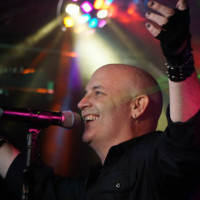 Nick Kurtz - Guitar and backing vocalsHailing from Knoxville, TN, Nick Kurtz was irrationally obsessed with music ever since he could walk. He started playing guitar as a teenager, quickly garnering a reputation as one of Knoxville's taller guitarists. Nick spent many years on the original and cover circuits, sharing bills with numerous national acts and recording with local legend Don Coffey, Jr. of Superdrag fame. In 2015, in an effort to ascertain how far northwest a human being could move while remaining in the contiguous United States, he found himself in Seattle and joined Past Curfew. A music major, he's been known to give guitar lessons if provoked, and can be seen at shows channeling light and magic through his magnificently calloused fingertips.
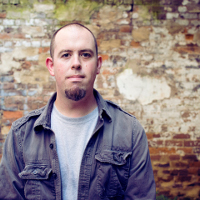 Keith F. Kelly - Bass and backing vocalsKeith took piano lessons as a child, but the music that moved him wasn't classical. During college, he started teaching himself to play bass after hearing bands like Faith No More, Primus, and The Red Hot Chili Peppers.  After moving to Seattle in 1999, Keith joined The Soul Proprietors, a gigging soul and Motown cover band. Later, he formed and led an alternative rock cover band called The Morans, which ended up recording a cover of “Brick House” that ended up in the 2009 movie "Duplicity" starring Julia Roberts and Clive Owen. In 2010, Keith joined up with Seattle rock band 93 Octane, with which he performed frequently around the region for a few years. After parting ways with that band, Keith eventually assembled a new project which went on to become Past Curfew.
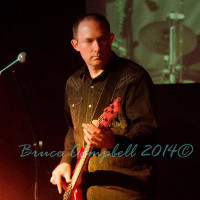 Jeff Hall - DrumsJeff has been an Edmonds, WA resident since birth and has a long list of accomplishments to his name. He has recorded locally and takes a lot of pride in his craft. Jeff started playing the drums in the 7th grade, made the jazz lab band as a freshman at WSU, and played every club he could. He has studied both jazz history and music theory and learned from some of the Pacific Northwest's top instructors. Jeff gradually developed a passion for rock drumming, so he joined a rock band that played fraternity gigs and high school dances throughout the region, transferring his well-honed skills to a new and exciting style. Later, Jeff joined up with Seattle rock band 93 Octane, where he met Keith. After performing together a couple years, Keith and Jeff eventually left and formed their own project, which became Past Curfew. Jeff keeps the band rocking and grooving with his solid chops and easy-going style.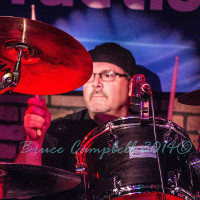 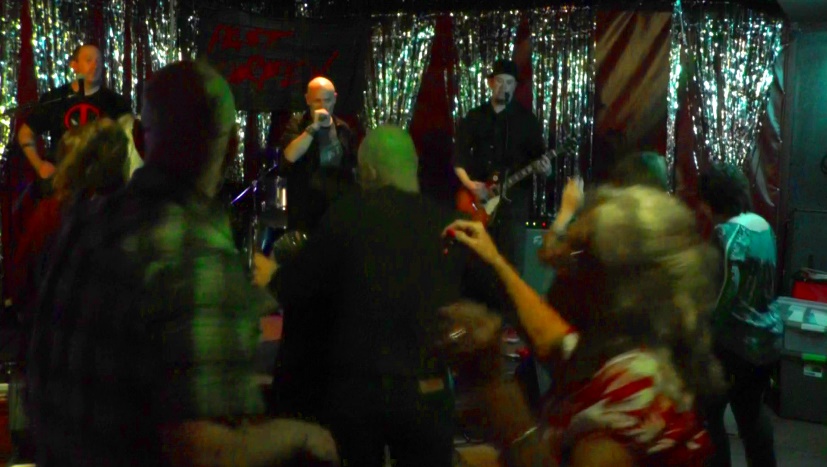 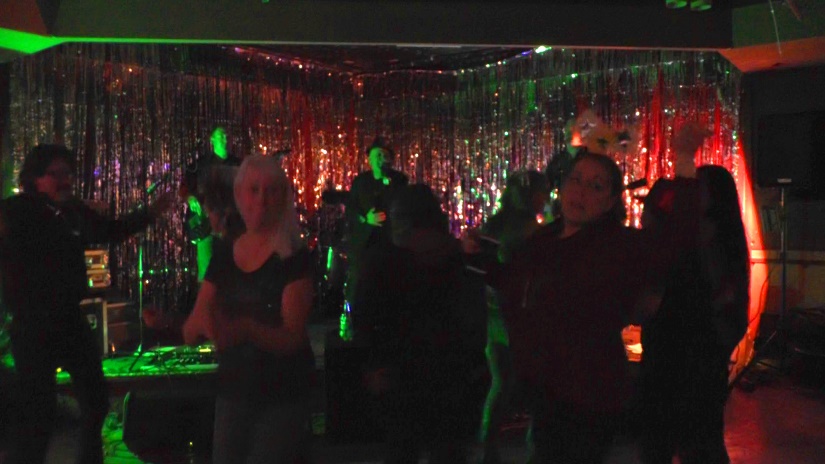 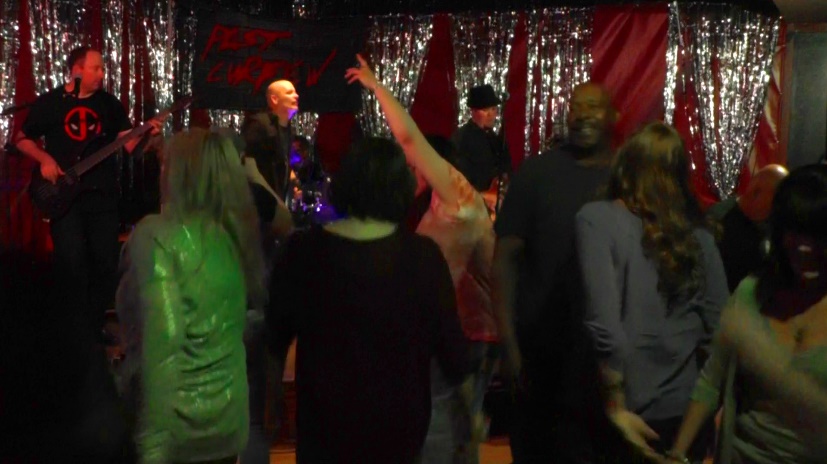 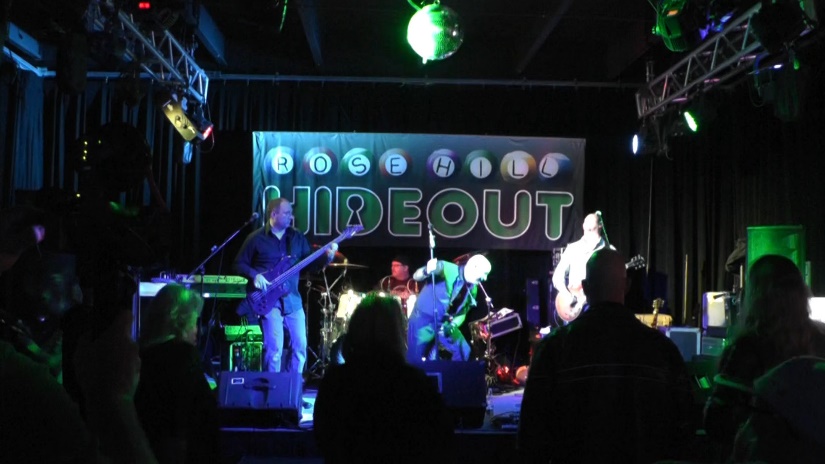 Rose Hill HideoutFlights PubBalls & Whistles907 Grill and LoungeThe Oxford SaloonSnazzy BadgerCliffhanger Sports BarDrift On Inn Roadhouse CasinoOne-Eyed Jack’s RoadhouseThe Jet Bar & GrillSuper Bowl Pho Bar & LoungeSound Check Bar & GrillMarco’s Restaurant & Lounge…and various private parties3 Doors Down - KryptoniteAC/DC - Highway to HellAC/DC - ThunderstruckAerosmith - Sweet EmotionAlice in Chains - Man in the BoxAlice in Chains – WouldBig Data - DangerousBilly Idol - Rebel YellBilly Idol - White WeddingBuckcherry - Crazy BitchBush - MachineheadCheap Trick - I Want You to Want MeCreed - HigherDanzig - MotherFinger Eleven - ParalyzerFoo Fighters - All My LifeFoo Fighters - Learn to FlyGreen Day - American IdiotGreen Day - Welcome To ParadiseGuns N' Roses - Sweet Child of MineJet - Are You Gonna Be My GirlJet - Cold Hard BitchJourney - Any Way You Want ItLed Zeppelin - Immigrant SongLed Zeppelin - Rock and RollLit - My Own Worst EnemyMegadeth - Symphony of DestructionMetallica - Enter SandmanNirvana - Smells Like Teen SpiritOzzy Osbourne - Crazy TrainPearl Jam - EvenflowPuddle of Mudd - ControlRadiohead - CreepRage Against the Machine - Bulls On ParadeRatt - Round and RoundRush - LimelightSoundgarden - OutshinedSpacehog - In The MeantimeStone Temple Pilots - PlushStone Temple Pilots - Sex Type ThingThe Black Crowes - Hard to HandleThe Cure - Just Like HeavenThe Offspring - Come Out and PlayTheory of a Deadman - Bad GirlfriendTom Petty - An American GirlTool - SoberU2 - VertigoVan Halen - Hot For TeacherVan Halen - PanamaVelvet Revolver - SlitherViolent Femmes - Add It UpWild Cherry - Play That Funky Music